Праздник 8 марта       8 марта является не только праздником женщин, он знаменует конец зимы и начало весны. Праздник этот очень трепетный и нежный.  Раньше женщин сравнивали с весной, они такие же светлые, озорные, немного непостоянные. Возможно поэтому женщины праздную свой день именно в первом весеннем месяце.       За несколько дней до наступления праздника во всех детских садах и школах дети стараются сделать своими руками поделку на 8 марта для своих мам, бабушек. Помимо этого, проводятся утренники, в которых детки принимают участие, чтобы поздравить своих любимых мам. Так и в нашем саду во всех группах прошли утренники,  посвященные этому празднику. Подготовила концертные номера музыкальный руководитель Рой Марина Юрьевна.  В ярко украшенном зале дети поздравляли своих мам, бабушек, сестер, сотрудников детского сада, пели песни, читали стихи, танцевали, играли с мамами. 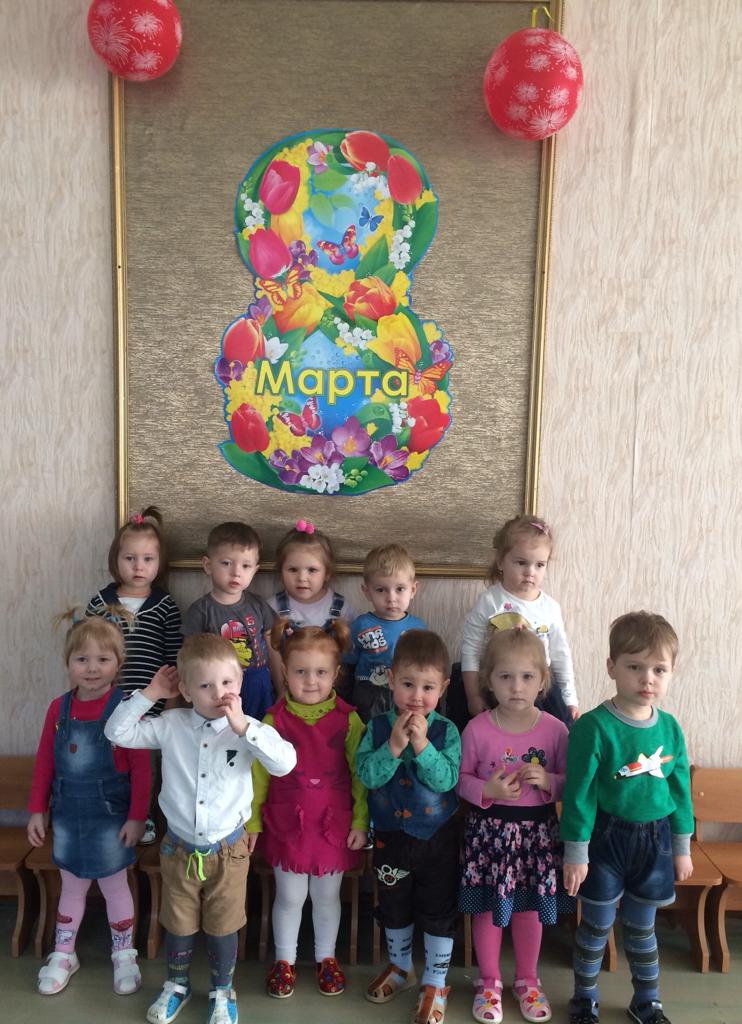 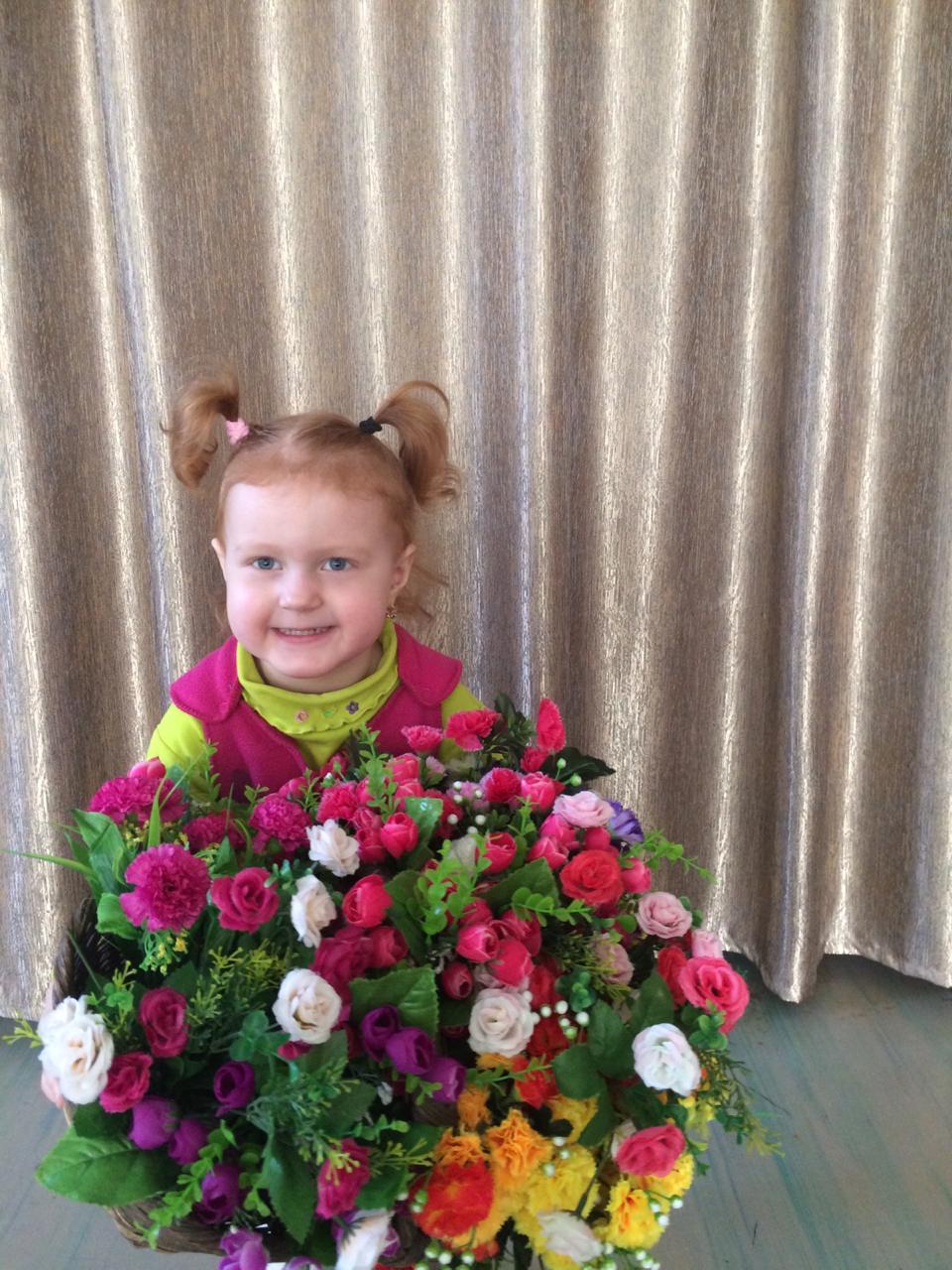 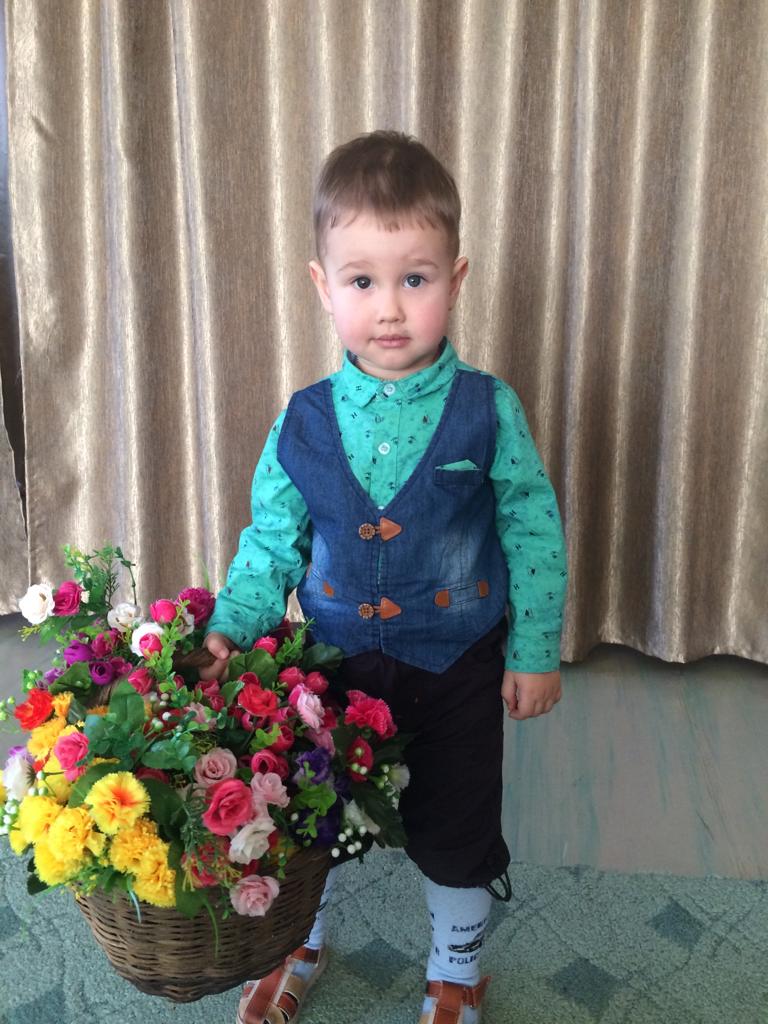 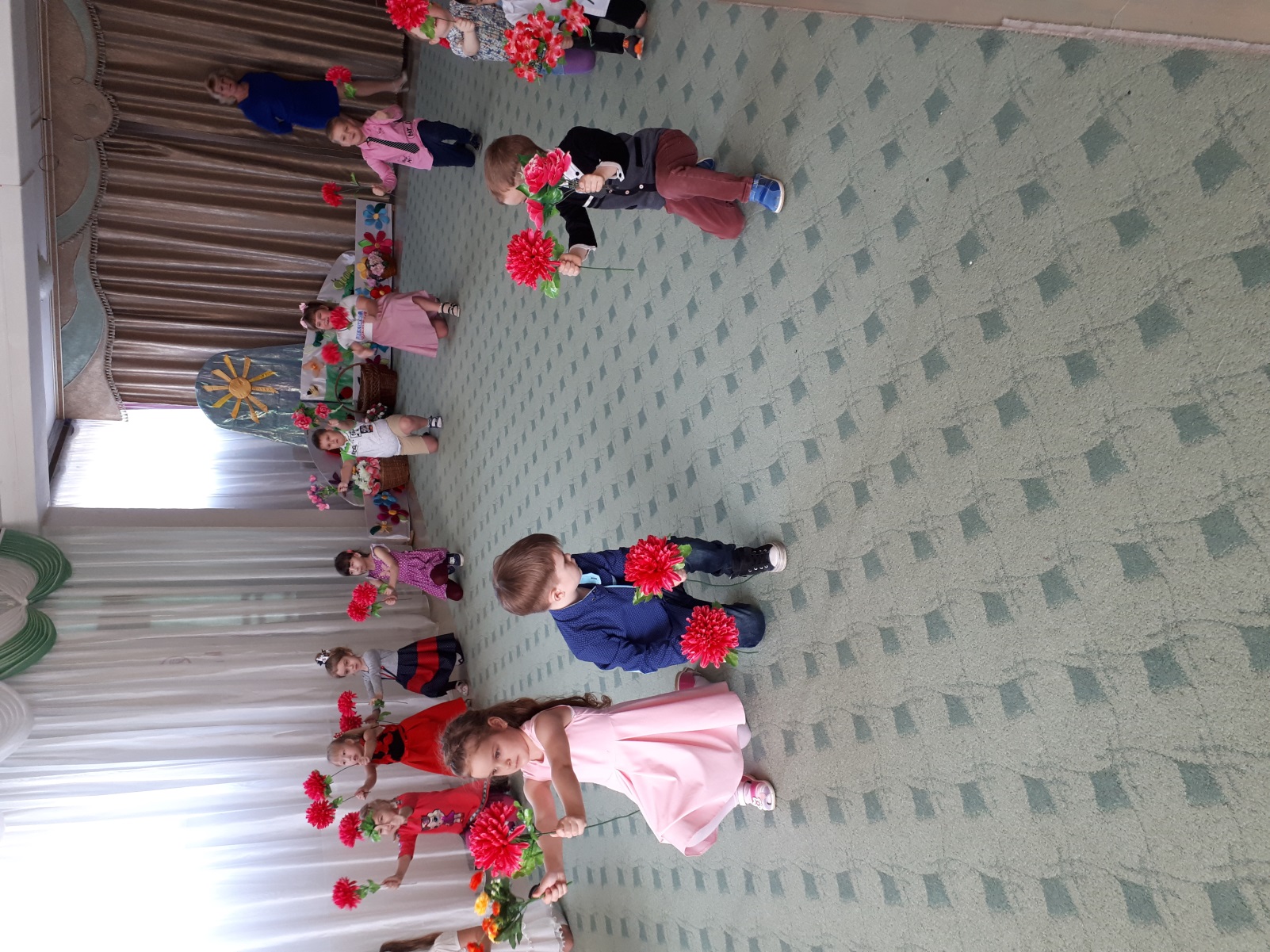 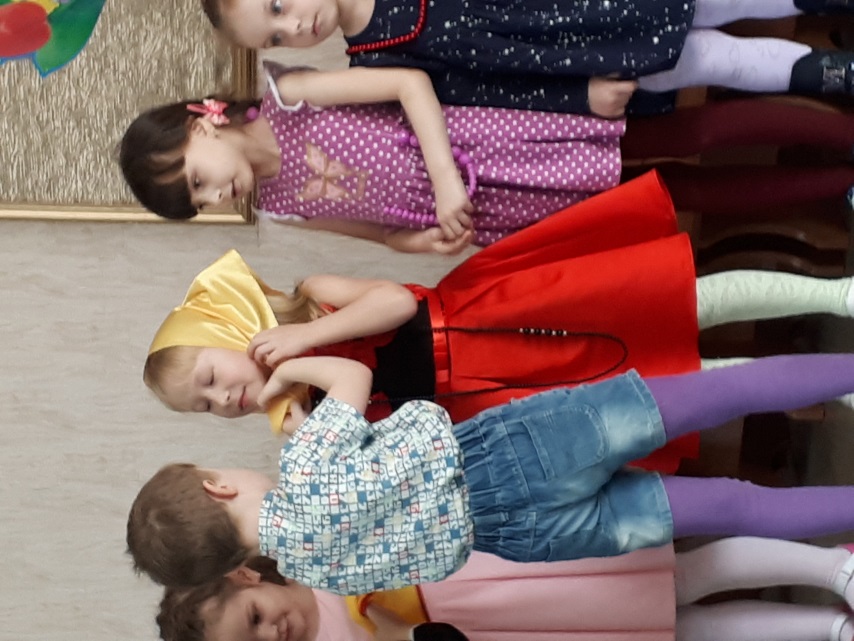 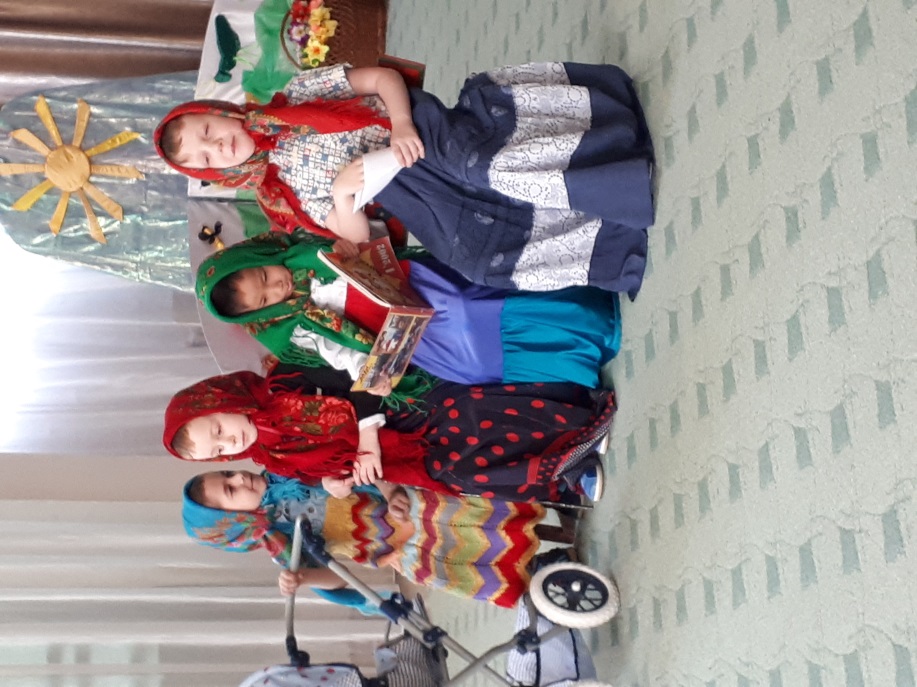 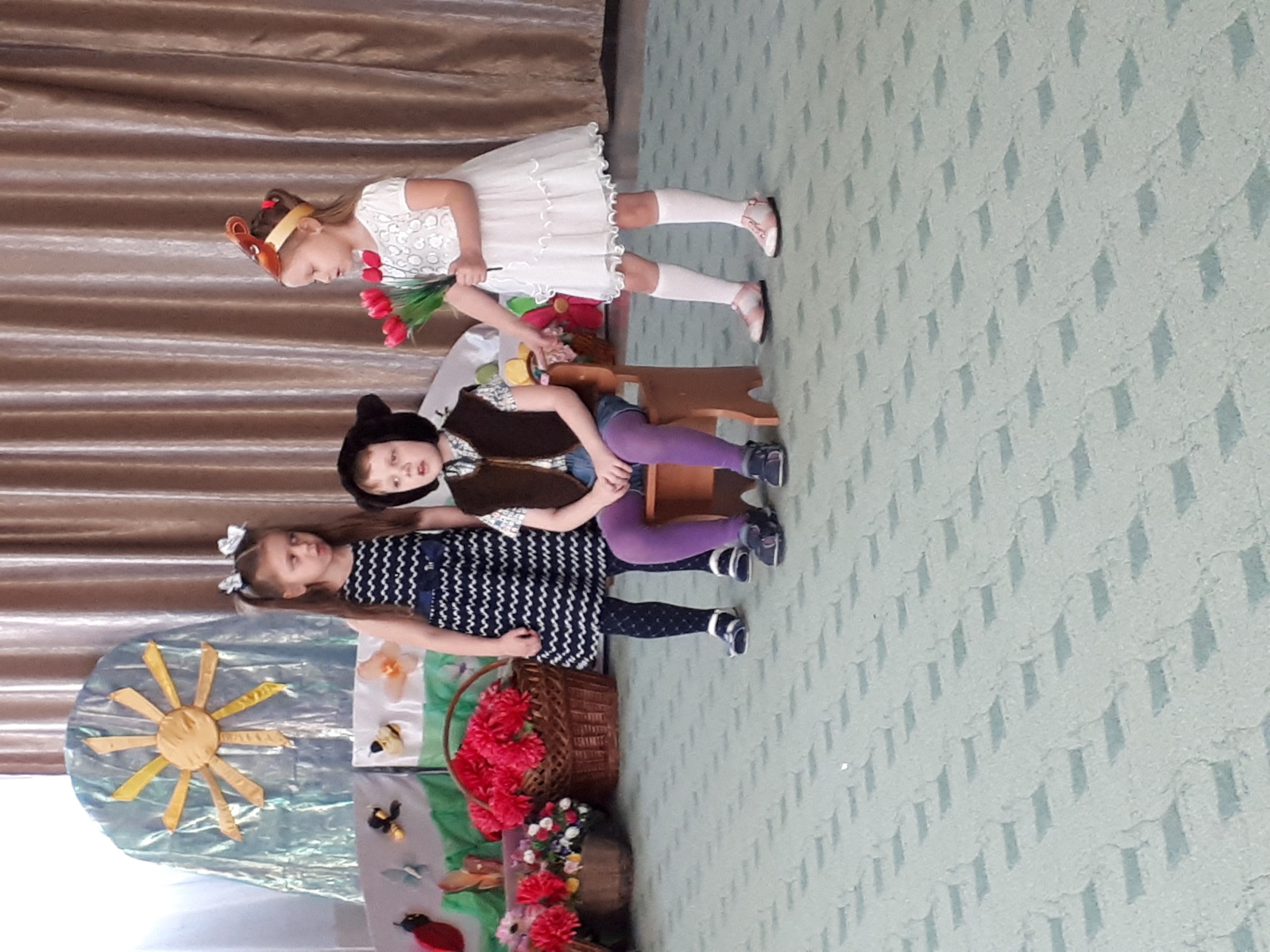 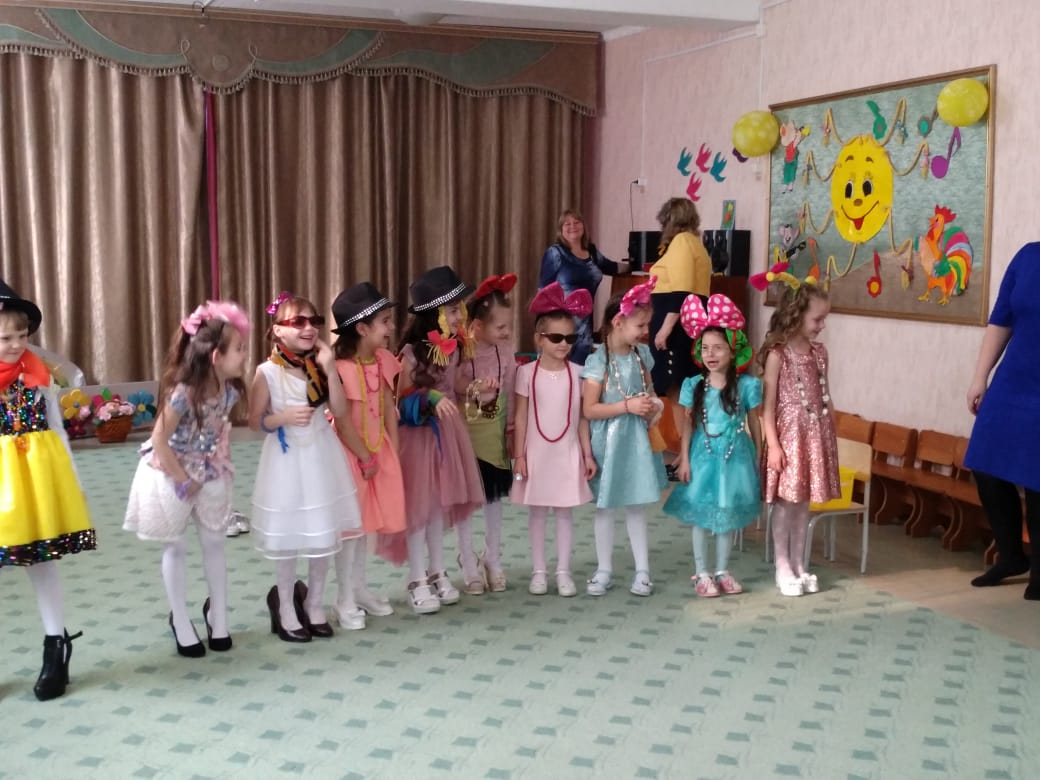 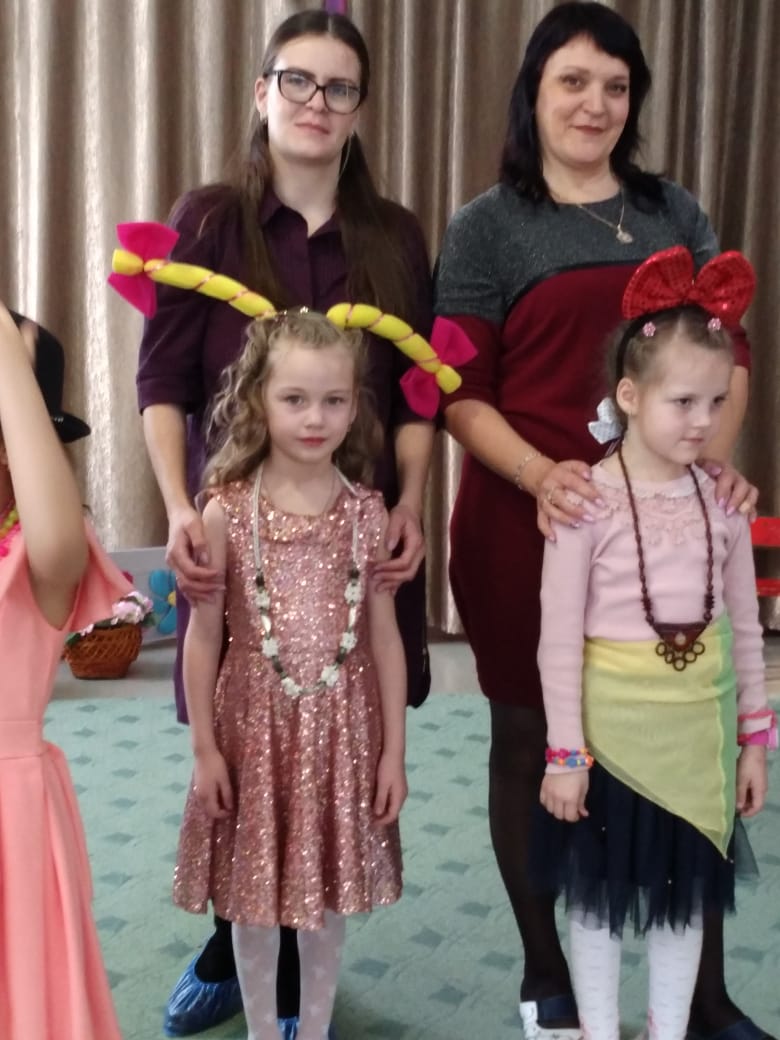 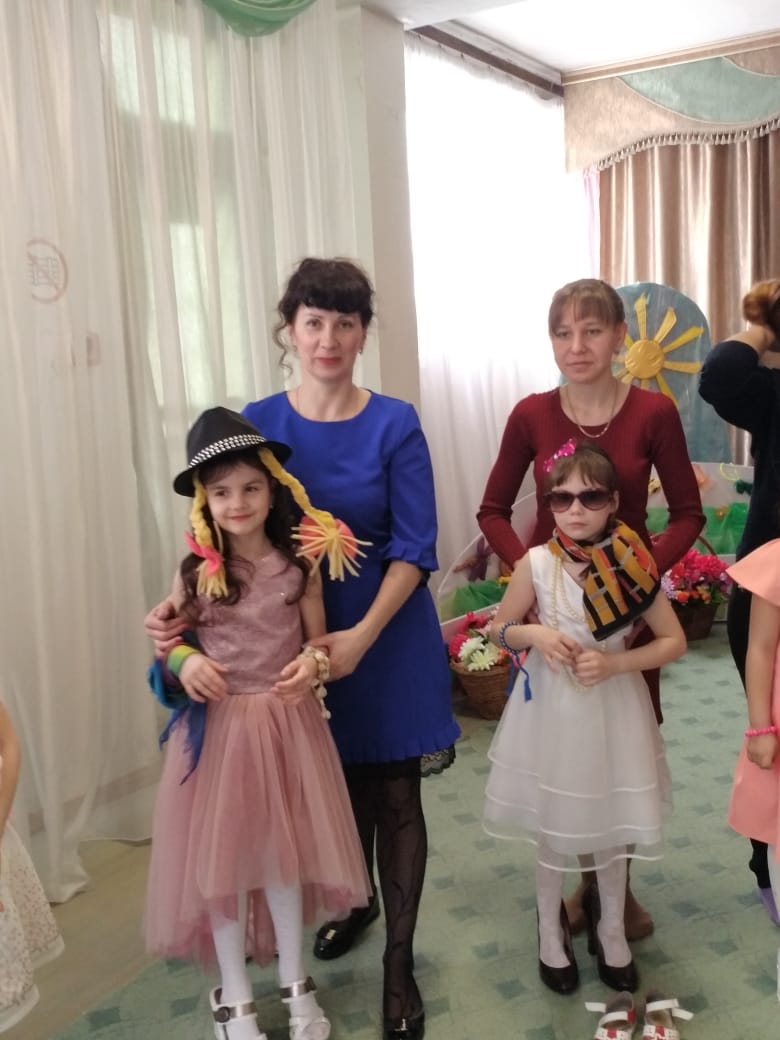 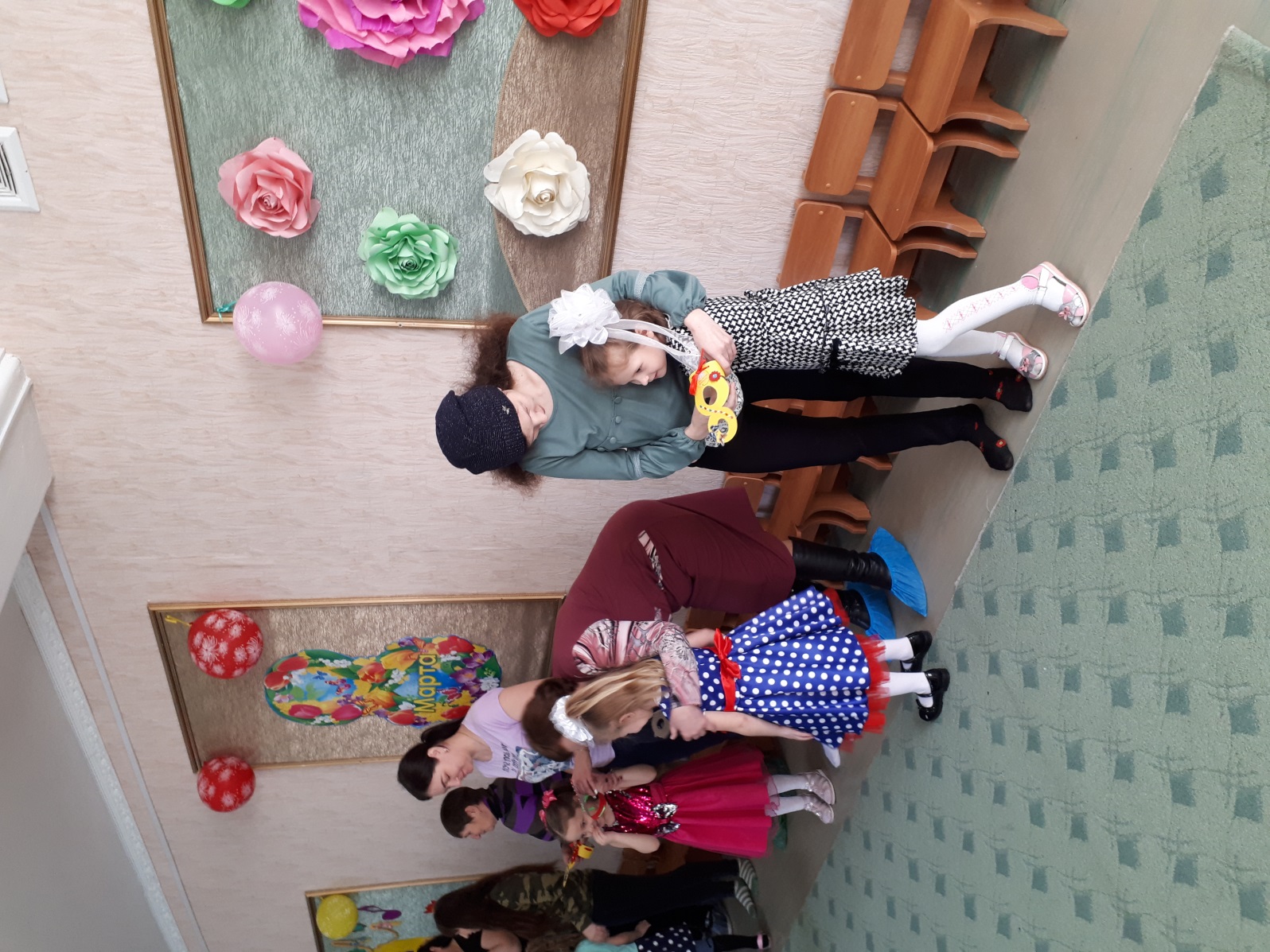 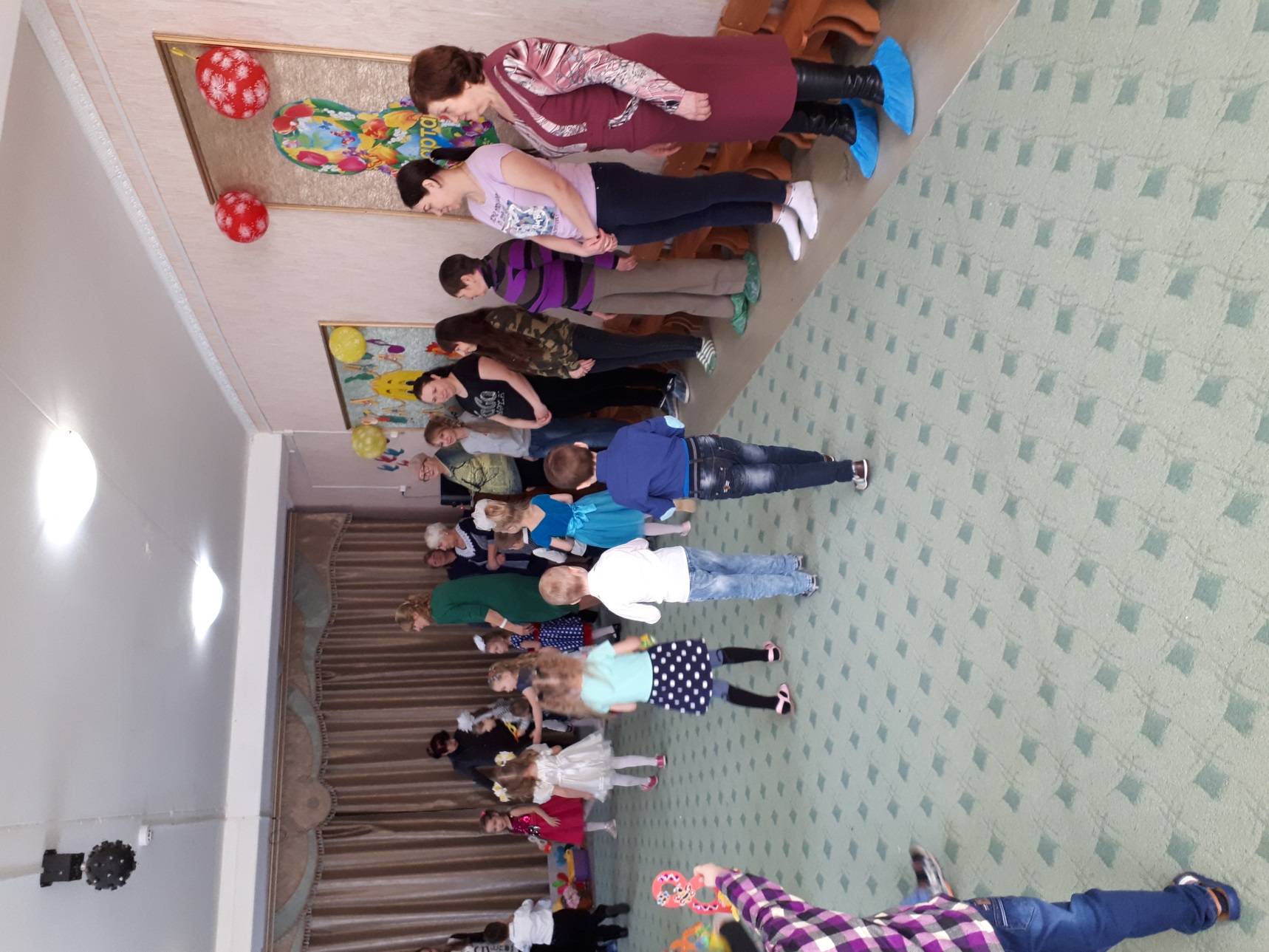 